                        SZPITAL SPECJALISTYCZNY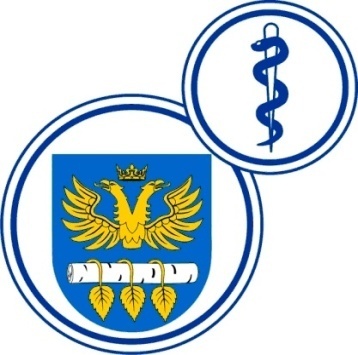 W BRZOZOWIEPODKARPACKI OŚRODEK ONKOLOGICZNYim. Ks. Bronisława MarkiewiczaADRES:  36-200  Brzozów, ul. Ks. J. Bielawskiego 18tel./fax. (013) 43 09 587www.szpital-brzozow.pl         e-mail: zampub@szpital-brzozow.pl_____________________________________________________________________________Sz.S.P.O.O. SZPiGM 3810/44/2022                                            Brzozów: 13.09.2022 r.Dotyczy postępowania o udzielenie zamówienia publicznego:dostawa produktów leczniczych Sygn. sprawy Sz.S.P.O.O. SZPiGM            3810/44/2022	W związku z pytaniami złożonymi w niniejszym postępowaniu przez Wykonawców  Zamawiający udziela następujących odpowiedzi:  pytanie nr 1Dotyczy Zadania nr 3. Czy produkt leczniczy z zadania nr 3 będzie podawany pacjentom w ramach programu lekowego B17 lub B62 lub B67?odpowiedź: Ofertę należy złożyć zgodnie z zapisami SWZ. Zamawiający wymaga produktu leczniczego w roztworze do infuzji dożylnej.pytanie nr 2Do §1 ust. 5 wzoru umowy: Prosimy o modyfikację treści §1 ust. 5, poprzez skonkretyzowanie granicznych wartości dla poszczególnych pozycji asortymentowych, jakie Zamawiający zamierza zrealizować, np. poprzez podanie, że zmiany ilości produktów określonych w formularzu asortymentowo – cenowym mogą ulec zmniejszeniu lub zwiększeniu w granicach +/- 20%, przy czym przez takie sformułowanie Zamawiający będzie rozumiał możliwość zamówienia o 20% mniejszych lub o 20% większych ilości, każdego z zamówionych asortymentów. Aktualna treść §1 ust. 5 jest na tyle ogólna i nieprecyzyjna, że na jej podstawie wykonawcy nie są w stanie określić faktycznej wielkości przedmiotu zamówienia w zakresie poszczególnych pozycji asortymentowych oraz nie są w stanie dokonać prawidłowej kalkulacji cen na potrzeby składanej oferty.odpowiedź: Zamawiający podtrzymuje zapisy SWZ. pytanie nr 3Do §2 ust. 5 wzoru umowy w związku z rozdziałem V SWZ: Skoro Zamawiający przewiduje dostawy sukcesywne, zgodne z bieżącym zapotrzebowaniem, czyli nie przewiduje konieczności dłuższego przechowywania zamówionych produktów w magazynie apteki szpitalnej, to dlaczego wyznacza warunek 12-miesięcznego okresu ważności zamówionych towarów? Wskazujemy przy tym, że zgodnie z Prawem farmaceutycznym produkty lecznicze do ostatniego dnia terminu ważności są pełnowartościowe i dopuszczone do obrotu. W związku z powyższym prosimy o dopisanie do §2 ust. 5 projektu umowy następującej treści: "Dostawy produktów z krótszym terminem ważności mogą być dopuszczone w wyjątkowych sytuacjach i każdorazowo zgodę na nie musi wyrazić upoważniony przedstawiciel Zamawiającego.".odpowiedź: Zamawiający podtrzymuje zapisy SWZ. pytanie nr 4Do §2 ust. 7 wzoru umowy: Prosimy o dodanie słów zgodnych z art. 552 k.c.: "... z wyłączeniem powołania się przez Wykonawcę na okoliczności, które zgodnie z przepisami prawa powszechnie obowiązującego uprawniają Sprzedającego do odmowy dostarczenia towaru Kupującemu.".odpowiedź: Zamawiający podtrzymuje zapisy SWZ. pytanie nr 5Do §2 ust. 13 wzoru umowy: Czy Zamawiający wyrazi zgodę na wydłużenie terminu wymiany towaru reklamowanego na wolny od wad do 3 dni roboczych od chwili zgłoszenia nieprawidłowości?odpowiedź: Zamawiający podtrzymuje zapisy SWZ. pytanie nr 6Do §2 ust. 17 wzoru umowy. W związku z tym, że czynność prawna dokonana przez strony nie może skutkować wyłączeniem ze stosowania bezwzględnie obowiązujących przepisów prawa, a takim jest art. 552 Kodeksu Cywilnego uprawniającego Sprzedawcę do wstrzymania dostaw w przypadku, gdy Kupujący dopuszcza się zwłoki z dokonaniem zapłaty za dostarczoną część zamówienia, prosimy o usunięcie z umowy odpowiednich postanowień §2 ust. 17.odpowiedź:Zamawiający podtrzymuje zapisy SWZ. pytanie nr 7Do §2 ust. 18 wzoru umowy. Prosimy o zmianę sposobu kontrolowania temperatury w transporcie poprzez dostarczanie wydruków kontrolnych z urządzenia monitorującego temperaturę w transporcie zamiast rejestratorów temperatury.odpowiedź: Zamawiający podtrzymuje zapisy SWZ. pytanie nr 8Do § 3 ust. 5 wzoru umowy. Prosimy o informację, czy w przypadku wstrzymania produkcji lub wycofania z obrotu przedmiotu umowy oraz braku możliwości dostarczenia zamiennika leku w cenie przetargowej (bo np. będzie to raziło rażącą stratą dla Wykonawcy), Zamawiający wyrazi zgodę na sprzedaż w cenie zbliżonej do rynkowej lub na wyłączenie tego produktu z umowy bez konieczności ponoszenia kary przez Wykonawcę? Jednocześnie, zwracamy się z prośbą o dopuszczenie możliwości dostawy równoważnika, również w przypadku, niezależnej od Wykonawcy, czasowej niedostępności produktu leczniczego w obrocie.odpowiedź: Zamawiający nie wyraża zgody.W sytuacji czasowej niedostępności produktu leczniczego, zasady realizacji dostaw reguluje § 3 ust. 5 wzoru umowy.pytanie nr 9Do §4 ust. 1 tiret pierwsze wzoru umowy. Czy Zamawiający wyrazi zgodę na naliczanie ewentualnej kary umownej za opóźnienie w realizacji zobowiązań w wysokości 1% wartości brutto niedostarczonego przedmiotu sprzedaży dziennie?odpowiedź: Zamawiający nie wyraża zgody.pytanie nr 10Do §4 ust. 1 tiret drugie wzoru umowy. Czy Zamawiający wyrazi zgodę na naliczanie ewentualnej kary umownej za odmowę przyjęcia zamówienia w wysokości 1% wartości zamówienia dziennie?odpowiedź: Zamawiający nie wyraża zgody.pytanie nr 11Do §4 ust. 1 tiret trzecie wzoru umowy. Czy Zamawiający wyrazi zgodę na naliczanie ewentualnej kary umownej za realizowanie umowy niezgodnie z jej treścią w wysokości 50 zł dziennie? Jednocześnie prosimy o wskazanie, jakie okoliczności Zamawiający ma na myśli jako przypadki realizowania umowy niezgodnie z jej treścią, skutkujące obowiązkiem zapłaty kary umownej przez Wykonawcę oraz ustanowienie zamkniętego katalogu tych okoliczności, ze względu na fakt, że warunkiem prawidłowo i skutecznie zastrzeżonej kary umownej jest precyzyjne i konkretnie wskazanie obowiązku strony, którego nienależyte wykonanie rodzi obowiązek zapłaty kary umownej.odpowiedź: Zamawiający nie modyfikuje zapisów SWZ.pytanie nr 12Do §4 ust. 6 wzoru umowy: Prosimy o dodanie słów: „pod warunkiem, że potrącana kara umowna będzie miała charakter bezsporny oraz wymagalny, a możliwość jej potrącenia będzie uzasadniona aktualnymi oraz powszechnie obowiązującymi normami prawnymi.”.odpowiedź: Zamawiający nie modyfikuje zapisów SWZ.pytanie nr 13Do §6 ust. 3 wzoru umowy: Wnosimy o zmianę zapisu w §6 ust. 3 umowy poprzez zwiększenie minimalnego zakresu zrealizowania umowy do wartości minimum 70%. Wskazujemy, że wskazany próg realizacji minimum 10%, wypacza ekonomiczny sens zawarcia umowy oraz jest niezgodny z przepisami ustawy z dnia 11 września 2019 r. - Prawo zamówień publicznych (Dz. U. 2021 poz. 1129 ze zm.), gdyż może doprowadzić do istotnej zmiany umowy i jej charakteru, co stoi w sprzeczności z zapisami art. 454 ust.1, ust.2 pkt 1) i 3) oraz art.455 ust.1 pkt 1) PZP.odpowiedź: Zamawiający podtrzymuje dotychczasowe zapisy SWZ.pytanie nr 14
Dotyczy zapisów umowy § 2 ust. 4 Zamawiający w § 2 ust. 4 wzoru umowy zastrzegł, iż Wykonawca zobowiązany jest do wykonywania
„Dostawa produktu leczniczego na ratunek: w dniu złożenia zamówienia w przypadku gdy zamówienie zostaje wysłane do godziny 11.00.”
Zgodnie z obowiązującymi wewnętrznymi procedurami u Wykonawcy, minimalny czas dostawy „na cito” wynosi 12 godzin od poniedziałku do piątku, z wyłączeniem dni ustawowo wolnych od pracy, w związku z tym, czy Zamawiający wyrazi zgodę na wydłużenie terminu dostawy „na cito” do 12 godzin
od poniedziałku do piątku, z wyłączeniem dni ustawowo wolnych od pracy, od momentu złożenia zamówienia dla leków w zadaniu nr 2?
Prośbę swą motywujemy tym, iż produkty lecznicze znajdujące się w zadaniu nr 2 nie są lekami na ratunek życia.odpowiedź: Zamawiający podtrzymuje dotychczasowe zapisy SWZ.pytanie nr 15
Dotyczy zapisów umowy § 2 ust. 13 Zamawiający w § 2 ust. 13 wzoru umowy zastrzegł, iż „W przypadku stwierdzenia przez Kupującego
wad przedmiotu sprzedaży, Sprzedający zobowiązany jest do ich usunięcia w terminie równym terminowi określonemu w § 2 ust. 4.” Zgodnie z obowiązującymi wewnętrznymi procedurami u Wykonawcy, czas dostawy produktu wolnego od wad wynosi 24 godziny w dni robocze, w związku z tym, czy Zamawiający wyrazi zgodę na wydłużenie terminu realizacji reklamacji ilościowej do 24h w dni robocze. Jeśli zaś chodzi o reklamację jakościową to zgodnie z przepisami ustawy z dnia 6 września 2001r. Prawo farmaceutyczne termin jej rozpatrzenia może wynosić nawet kilkadziesiąt dni. Wskazujemy, że reklamacje jakościowe rozpatrywane są najczęściej w oparciu o decyzję producenta leku. Procedura reklamacyjna wymaga zatem odbioru leku od Zamawiającego i dostarczenia go do producenta. Również badanie zasadności reklamacji przez producenta nie zawsze może odbyć się
natychmiastowo. W związku z powyższym prosimy o wydłużenie termin reklamacji jakościowych do 7 dni dla zadania nr 2?odpowiedź: Zamawiający określa termin reklamacji jakościowych do 7 dni dla zadania nr 2.pytanie nr 16
Dotyczy zapisów umowy § 2 ust. 18 Czy Zamawiający wyrazi zgodę na przesyłanie drogą elektroniczną w ciągu godziny po dostawie, za pomocą poczty e-mail łączny rejestr temperatury w formie PDF, z rejestratorów umieszczonych w środkach transportu (samochodzie dostawczym / kontenerze) i komorach przeładunkowych? Jeżeli tak, prosimy o podanie adresu email na który ma zostać wysłany rejestr.
odpowiedź: Zamawiający podtrzymuje zapisy SWZ.pytanie nr 17Czy Zamawiający uzupełni projekt umowy o zapis, że na podstawie art. 106n ust. 1 ustawy z dnia 11 marca 2004 r. o podatku od towarów i usług udziela Wykonawcy zgody na wystawianie i przesyłanie faktur, duplikatów faktur oraz ich korekt, a także not obciążeniowych i not korygujących w formacie pliku elektronicznego PDF na wskazany przez siebie adres poczty e-mail, ze wskazanych w umowie adresów poczty e-mail Wykonawcy?odpowiedź: Faktury w formie elektronicznej można wysyłać za pośrednictwem PEF lub dostarczyć na adres: kancelaria@szpital-brzozow.pl, apteka@szpital-brzozow.pl, zamawiający nie modyfikuje zapisów wzoru umowy.pytanie nr 18W celu zapewnienia równego traktowania Stron i umożliwienia Wykonawcy sprawdzenia zasadności reklamacji wnosimy o wprowadzenie w § 2 ust. 13 projektu umowy 5 dniowego terminu na rozpatrzenie reklamacji.odpowiedź: Zamawiający podtrzymuje zapisy SWZ.pytanie nr 19Czy w celu miarkowania kar umownych Kupujący dokona modyfikacji postanowień projektu przyszłej umowy w zakresie zapisów § 4ust. 1:Sprzedający zapłaci na rzecz Kupującego kary umowne w wypadku:•zwłoki w realizacji zobowiązań Sprzedającego – w wysokości 0,5 % wartości przedmiotu sprzedaży brutto, który miał być dostarczony, za każdy rozpoczęty dzień zwłoki, jednak nie więcej niż 10% wartości przedmiotu sprzedaży brutto•odmowy przyjęcia zamówienia na dostawę części przedmiotu sprzedaży – 0,5 % wartości zamówienia, który miał być wydany za każdy rozpoczęty dzień zwłoki, jednak nie więcej niż 10% wartości bruttozamówienia, który miał być wydany.•realizowania umowy niezgodnie z jej treścią poza wyżej wymienionymi przypadkami – 50 PLN za każdy rozpoczęty dzień realizowania umowy niezgodnie z jej treścią, , jednak nie więcej niż 10% wartości brutto niezrealizowanej części umowy.odpowiedź: Zamawiający podtrzymuje zapisy SWZ.pytanie nr 20Czy Zamawiający dokona modyfikacji w §2 ust. 17 projektu umowy i dopuści prawo Wykonawcy do wstrzymania dostaw towaru, w przypadku braku zapłaty zobowiązań Zamawiającego, do czasu uregulowania przez niego płatności?odpowiedź: Zamawiający podtrzymuje zapisy SWZ.pytanie nr 21Czy Zamawiający wyrazi zgodę na wprowadzenie zmian  w § 4 ust. 5 poprzez zamianę  słów „odsetki ustawowe” na „odsetki ustawowe za opóźnienie w transakcjach handlowych”?odpowiedź: Zamawiający podtrzymuje zapisy SWZ.